Уведомлен                                                                                                                                                                                                                Утверждаю:Глава администрации МО «Октябрьское»_________А.А. ПоловниковСхема установки дорожных знаков для временного ограничения (парковки) транспортных средств 13 и 14 августа 2019 года с 04 час. 00 мин. до 08 час. 00 мин. в п. Октябрьский в связи с проведением работ по уборке аварийных деревьев вдоль автомобильной дороги общего пользования местного значения ул. Советская п. Октябрьский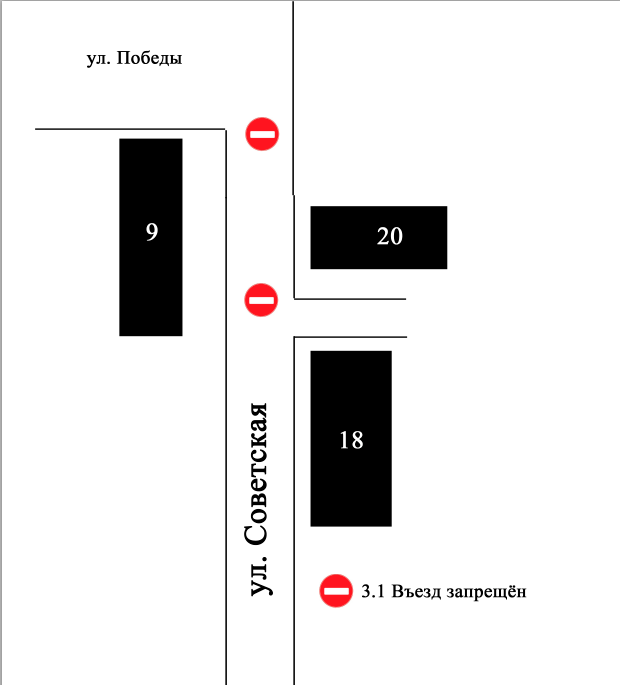 